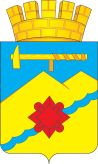 КОНТРОЛЬНО-СЧЕТНАЯ ПАЛАТА ГОРОДА МЕДНОГОРСКАул. Советская, д. 37, г. Медногорск, Оренбургская область, 462274телефон: (8-35379) 3-26-97, факс: (8-35379) 3-26-97 Аналитическая записка по отчету об исполнении бюджета  муниципального образования  город Медногорск за  9 месяцев 2018 г. 	В соответствии со статьей 46  Положения о бюджетном процессе  в муниципальном образовании город Медногорск, утвержденного   решением Медногорского городского Совета  депутатов от 22.10.2013 № 340, финансовым отделом администрации   в  контрольно-счетную палату города Медногорска представлен  отчет об исполнении  бюджета муниципального образования город Медногорск за 9 месяцев 2018 года.	 Целью проверки на стадии исполнения местного бюджета является соблюдение требований действующего законодательства органами местного самоуправления в процессе исполнения бюджета муниципального образования город Медногорск за 9 месяцев 2018 года, анализ объективности планирования доходов бюджета.	Свод нормативных правовых актов муниципального образования город Медногорск, являющийся основой для проведения  экспертно-аналитического мероприятия, включает в себя Устав муниципального образования город Медногорск, Положение о бюджетном процессе в муниципальном образовании город Медногорск, утвержденное решением Медногорского городского Совета депутатов от 22.10.2013 № 340, решение Медногорского городского Совета  депутатов от 19.12.2017 № 306 «Об утверждении  бюджета муниципального образования город Медногорск на  2018  год и на плановый период 2019 и 2020 годов». 	Информационной основой муниципального финансового контроля являются сведения об исполнении бюджета, динамика показателей и сравнительный анализ планируемых, утвержденных и фактических данных.	 В ходе рассмотрения отчета об исполнении местного бюджета осуществлен последующий контроль, который заключается в анализе следующих показателей:- соответствие объемов доходов и расходов бюджета, указанных в отчете об исполнении бюджета за проверяемый период, объемам доходов и расходов бюджета, утвержденных решением о местном бюджете;- соответствие фактического размера дефицита местного бюджета принятым решениям о местном бюджете;-поступление собственных налогов и неналоговых доходов, средств финансовой помощи в местный бюджет;- поступление доходов местного бюджета, полученных от использования  муниципального имущества; - исполнение расходной части бюджета по функциональной структуре расходов; - соответствие отчета об исполнении местного бюджета за отчетный период бюджетному законодательству и нормативным правовым актам органов местного самоуправления.	Общие итоги исполнения бюджета	Отчет об исполнении бюджета муниципального образования город Медногорск  утвержден  Постановлением администрации  муниципального образования от 30.10.2018 № 1559-па. Ошибок в отчете не выявлено.	Решением Медногорского городского Совета депутатов  от 19.12.2017 № 306 «Об утверждении  бюджета муниципального образования город Медногорск на 2018  год и на плановый период 2019 и 2020 годов»  утвержден бюджет муниципального образования  со следующими основными характеристиками:общий объем доходов в сумме 444 779,4 тыс. руб.;общий объем расходов в сумме 444 779,4 тыс. руб.;дефицит бюджета   в сумме 0,00 руб.	За 9 месяцев  2018 г. Советом депутатов  было  принято 6  решений о внесении изменений  в решение № 306:-  решение от 27.03.2018 г. № 328, согласно которому  бюджет муниципального образования  был увеличен  по доходам на 1 080,7  тыс. руб., по расходам увеличен на 9 394,7 тыс. руб. Дефицит бюджета составил 8 314,0 тыс. руб.;- решение от 24.04.2018 г. № 339, согласно которому   параметры  бюджета муниципального образования   остались без изменения; - решение от 29.05.2018 г. № 347, согласно которому  бюджет муниципального образования  был увеличен  по доходам на 17 855,5  тыс. руб., по расходам увеличен на 17 855,5 тыс. руб. Дефицит бюджета составил 8 314,0 тыс. руб.;- решение от 26.06.2018 г. № 354, согласно которому параметры  бюджета муниципального образования   остались без изменения.- решение от 24.07.2018 г. № 368, согласно которому  бюджет муниципального образования  был увеличен  по доходам на 12 874,00  тыс. руб., по расходам увеличен на 12 874,0 тыс. руб. Дефицит бюджета составил 8 314,0 тыс. руб.;- решение от 18.09.2018 г. № 374, согласно которому  бюджет муниципального образования  был увеличен  по доходам на 565,8 тыс. руб., по расходам увеличен на  565,8 тыс. руб. Дефицит бюджета составил 8 314,0 тыс. руб.	Таким образом,  по состоянию на 01.10.2018 утвержденные решением о бюджете уточненные доходы местного бюджета составили 477 155,4 тыс. руб., расходы — 485 469,4 тыс. руб., дефицит бюджета — 8 314,0 тыс. руб. 	Кроме того, в бюджет города  за 9 месяцев зачислено 124,8 тыс. руб. доходов, поступивших в бюджет в качестве межбюджетного трансферта для осуществления первичного воинского учета на территории где отсутствуют военные комиссариаты.   	 Всего доходы местного бюджета с учетом изменений составляют 477 280,2 тыс. руб.	В сводную бюджетную роспись внесены изменения по расходам за 9 месяцев  2018 г.  Расходы составили 485 594,2  тыс. руб. Включены в отчет по расходам, но не утверждены  решением о бюджете, изменения по расходам за счет межбюджетных трансфертов в размере 124,8 тыс. руб. 	Бюджет муниципального образования по доходам за 9 месяцев 2018 года исполнен  в сумме 348 365,7 тыс. руб., что составляет 47,2 % от уточненных  назначений на 2018 год (по состоянию на 01.10.2018). Расходы бюджета в отчетном периоде  исполнены  в сумме 334 553,1 тыс. руб. или на 68,9 %.  Превышение доходов над расходами  составляет 13 812,6  тыс. руб.		Исполнение бюджета по доходам  	В абсолютных цифрах поступление доходов за 9 месяцев  2018 года по  сравнению с аналогичным периодом 2017 года увеличилось на 51 536,2 тыс. руб., том числе за счет увеличения  собственных доходов  на 12 920,0 тыс. руб., безвозмездные поступления увеличились  на   38 616,2 тыс. руб. В  процентном исчислении исполнение назначений по доходам выглядит так:- общий процент исполнения по доходам уменьшился с 66,5 %  за 9 месяцев    2017 года  до 47,2 %  в отчетном периоде (снижение на  19,3 процентных пункта);- по налоговым и неналоговым доходам процент исполнения  увеличился   с 73,6 % за 9 месяцев  2017 года до 74,2 % в отчетном периоде (увеличение на 0,6 процентных пункта);- по безвозмездным поступлениям   процент исполнения увеличился  с 68,4 % за 9 месяцев  2017 года до 72,1 %  в отчетном периоде (увеличение на  3,7 процентных пункта).	Сравнительный анализ по доходам бюджета в абсолютном и процент -  ном отношении представлен в таблице.                                                                                                               											тыс. руб.	Общее увеличение  доходов за 9 месяцев   2018 года  по сравнению с аналогичным периодом 2017 года   на 51 536,2 тыс. руб. произошло как  в результате   увеличения собственных доходов    на 12 920,0 тыс. руб., так и за счет увеличения безвозмездных  поступлений на 38 616,2 тыс. руб. Увеличение собственных доходов произошло в основном за счет увеличения поступления налога на доходы физических лиц на 4 270,6 тыс. руб. и  земельного налога  на 2 576,0  тыс. руб. Значительное перевыполнение единого сельскохозяйственного налога связано с расширением посевных площадей и увеличением поголовья скота крестьянско-фермерскими хозяйствами, зарегистрированными на территории города.  По сравнению с аналогичным периодом прошлого года на 493,5 тыс. руб. снизилось поступление доходов, получаемых в виде арендной платы за земельные участки, на 162,6 тыс. руб. снизились доходы от сдачи в аренду имущества. И только учитывая тот факт, что в  2017 году  прочие поступления от использования имущества, находящегося в государственной и муниципальной собственности (арендные платежи от ПАО «Т Плюс») практически не поступали в бюджет и составили за 2017 год 20,2 тыс. руб., в 2018 году данный вид доходов увеличился на 2 083,8 тыс. руб. Аналогичная ситуация с доходами от реализации иного имущества, находящегося в собственности городских округов, в части реализации основных средств по указанному имуществу: учитывая, что данные доходы в 2017 году составили 377,2 тыс. руб., в 2018 году  увеличение составило 7 583,2 тыс. руб. Увеличение безвозмездных поступлений обусловлено увеличением дотации бюджетам муниципальных образований на 14 229,4 тыс. руб.,  субвенции бюджетам муниципальных образований на 7 741,0 тыс. руб., безвозмездных поступлений от негосударственных организаций на 100,00 тыс. руб., прочих безвозмездных поступлений в бюджеты городских округов на 215,0 тыс. руб., увеличения доходов бюджетов городских округов от возврата организациями остатков субсидий прошлых лет на 392,9 тыс. руб., возвратом остатков субсидий и субвенций и иных межбюджетных трансфертов, имеющих целевое назначение прошлых лет из бюджетов городских округов  по сравнению с аналогичным периодом прошлого года на 18 471,7 тыс. руб.  За 9 месяцев 2018 года отмечается  рост в абсолютных значениях по15 группам  доходов.	 Снижение фактических показателей по ряду налогов  по сравнению с 2017 годом обусловлено  следующими причинами: - переход части налогоплательщиков  на  уплату налогов оп патентной системе налогообложения; - согласно статистической  налоговой отчетности постоянно снижается налогооблагаемая база по налогу, взимаемому с налогоплательщиков, выбравших в качестве объекта  налогообложения до ходы, уменьшенные на величину расходов и единому налогу на вмененный доход;- на 2 366,3 тыс. руб.  снизилось поступление платы за негативное воздействие на окружающую среду.	Всего  за 9 месяцев 2018 года поступило 194 084,6 тыс. руб. безвозмездных поступлений,   что составляет 72,1 % от утвержденного на 2018 год (в 2017  году —61,1 %), в том числе от других бюджетов бюджетной системы Российской Федерации 193 374,5 тыс. руб., что составляет 71,9 % (за 9 месяцев 2017 года —68,4 %), из них:- дотации бюджетам бюджетной системы Российской Федерации составили 55 255,9 тыс. руб. или 82,0 % от утвержденных назначений (9 месяцев 2017 года -  77,5 %);- субсидии бюджетам бюджетной системы Российской Федерации  (межбюджетные субсидии) -  15 519,5 или 38,4 % от утвержденных назначений (9 месяцев 2017 года – 40,4 %);- субвенции бюджетам бюджетной системы Российской Федерации -  122 599,1 тыс. руб. или 76,0 % от утвержденных назначений (9 месяцев 2017 года – 73,3 %);-  доходы бюджетов бюджетной системы Российской Федерации от возврата бюджетами бюджетной системы Российской Федерации и организациями остатков субсидий, субвенций и иных межбюджетных трансфертов, имеющих целевое назначение, прошлых лет 435,4 тыс. руб. (9 месяцев 2017 года – 42,5 тыс. руб.);- возврат остатков субсидий, субвенций и иных межбюджетных трансфертов, имеющих  целевое назначение прошлых лет (-40,3) тыс. руб.	Исполнение бюджета по расходам 	Согласно данным отчета об исполнении бюджета за 9 месяцев 2018 года, расходы бюджета исполнены  в сумме 334 553,1 тыс. руб., что в абсолютном значении  больше  показателей  9 месяцев  2017 года на 8 740,7 тыс. руб. В процентном исчислении исполнения годовых назначений  по расходам     отмечается  повышение показателей  за 9 месяцев 2018 года в сравнении с  9 месяцами 2017 года с 67,6 % до 68,9 %  (на 1,3 процентных пункта). В абсолютном исчислении исполнение  расходов увеличилось по 7 разделам бюджета из 10. 	В процентном исчислении исполнения утвержденных  годовых назначений по разделам отмечается уменьшение показателей по следующим разделам: «Национальная оборона» на 7,3 процентных пункта; «Жилищно-коммунальное хозяйство» на 17,6 процентных пункта;«Здравоохранение» на 25,9 процентных пункта;	Сравнительный анализ по расходам бюджета в абсолютном и процентном  отношении представлен в таблице.                                                                                                               	Выводы	1. Отчет об исполнении бюджета муниципального образования город Медногорск за 9 месяцев 2018 года  утвержден постановлением администрации муниципального образования  от 30.10.2018 № 1559-па «Об итогах исполнения  бюджета муниципального образования город Медногорск за 9 месяцев 2018 года». Ошибок в отчете не выявлено.	2. Бюджет муниципального образования город Медногорск за 9 месяцев 2018 года по доходам исполнен  в сумме 348 365,7 тыс. руб., что составляет 47,2 %  от уточненных  назначений на 2018 год. Расходы бюджета в отчетном периоде  исполнены  в сумме 334 553,1 тыс. руб. или 68,9 % от уточненных годовых назначений. По состоянию на 01.10.2018 превышение доходов над расходами составило 13 812,6 тыс. руб. 	3.   Общий процент исполнения по доходам уменьшился с 66,5 %  за 9 месяцев    2017 года  до 47,2 %  в отчетном периоде;   исполнение расходных обязательств увеличилось с 67,6 %  за 9 месяцев 2017 года до 68,9 % в отчетном периоде.          4. При  среднем проценте исполнения годовых назначений 68,9 %   процент исполнения ниже среднего по разделам «Общегосударственные вопросы – 67,6 %, «Национальная оборона» - 64,7 %, «Здравоохранение»  - 63,6 %. 	Предложения:	Контрольно-счетная палата предлагает администрации города принять меры к исполнению расходных обязательств главными распорядителям бюджетных средств во исполнение бюджетных полномочий, а также  усилить контроль за выполнением бюджетных назначений по доходам, администратором которых является  комитет по управлению имуществом.Председатель контрольно-счетной палаты                                       Л.Ф. НовакНаименование доходов бюджетаИсполнено на 01.10.2018гИсполнено на 01.10.2017г.Отклонение  фактического поступления  за 9 мес.2018 г. от факта 9 мес. 2017 г. (абсолютное значение)Отклонение  фактического поступления  за 9 мес. 2018 г. от факта 9 мес. 2017 г.  (%)Налог на доходы физических лиц105239,1100968,5+4270,6+4,2Акцизы по подакцизным товарам (продуктам), реализуемым  на территории Российской Федерации 4221,93953,2+268,7+6,8Налог, взимаемый  с налогоплательщиков, выбравших в качестве объекта налогообложения доходы4008,82856,9+1151,9+40,3Налог, взимаемый с налогоплательщиков, выбравших в качестве  объекта налогообложения  доходы, уменьшенные  на величину расходов3576,54681,9-105,4-23,6Минимальный налог, зачисляемый в бюджеты субъектов РФ (за налоговые периоды, истекшие  до 1 января 2016 года)--13,7+13,7+100,0Единый налог на  вмененный доход для отдельных видов деятельности3171,04091,7-920,7-22,5Единый  сельскохозяйственный налог75,826,8+49,0+182,8Налог, взимаемый в связи с применением патентной системы налогообложения, зачисляемый  в бюджеты городских округов1062,11138,5-76,4-6,7Налог на имущество физических лиц894,5748,5+146,0+19,5Земельный налог 10981,48405,4+2576,0+30,6Налоги, сборы и регулярные платежи за пользование природными ресурсами0,80,5+0,3+60,0Государственная пошлина3645,13024,0+621,1+20,5Задолженность и перерасчеты по отмененным налогам, сборам и иным обязательным платежам--0,1+0,1Доходы в виде  прибыли, приходящейся на доли в уставных  капиталах хоз. товариществ или дивидендов по акциям, принадлежащим городским округам24,5-+24,5+100,0Доходы, получаемые в виде арендной платы за земельные участки2522,93016,4-493,5-16,3Доходы от сдачи в аренду имущества1423,71586,3-162,6-10,3Прочие поступления от использования имущества, находящегося в государственной и муниципальной собственности2104,020,2+2083,8в 103,2 разаПлата за негативное воздействие на окружающую среду1905,64271,9-2366,3-55,4Прочие доходы от компенсации затрат бюджетов городских округов3,20,6+2,6в 5,3 разаДоходы от реализации иного имуществ, находящегося в  собственности  городских округов в части реализации основных средств по указанному имуществу7960,4377,2+7 583,2в 21,1 разаДоходы от продажи земельных участков, государственная собственность на которые не разграничена и которые расположены в границах городских округов200,7234,9-34,2-14,6Штрафы, санкции за возмещение ущерба1159,71829,5-669,8-36,6Прочие неналоговые доходы9,3141,9-132,6-93,4Итого налоговых и неналоговых доходов154281,6141361,0+12920,0+9,1Безвозмездные поступления194084,6155468,4+38616,2+24,8Всего доходов348365,6296829,4+51536,2+17,4Наименование расходов бюджетаИсполнено на 01.10.2018г.Исполнено на 01.10.2018г.Исполнено на 01.10.2017 г.Исполнено на 01.10.2017 г.Отклонение  фактического поступления  за 9 мес. 2018 г. от факта 9 мес. 2017 г. (абсолютное значение)Отклонение  фактического поступления  за 9 мес. 2018 г. от факта 9 мес. 2017 г. (абсолютное значение)Отклонение фактического поступления за 9 мес.  2018 г. от факта 9 мес. 2017 г.  (%)Отклонение фактического поступления за 9 мес.  2018 г. от факта 9 мес. 2017 г.  (%)Общегосударственные вопросыОбщегосударственные вопросы28051,928051,926486,926486,9+1565,0+1565,0+5,9+5,9Национальная оборонаНациональная оборона801,5801,5730,0730,0+71,5+71,5+9,8+9,8Национальная безопасность и правоохранительная  деятельностьНациональная безопасность и правоохранительная  деятельность2335,72335,72742,32742,3-406,6-406,6-14,8-14,8Национальная экономикаНациональная экономика26170,526170,518590,018590,0+7580,5+7580,5+40,8+40,8Жилищно-коммунальное хозяйствоЖилищно-коммунальное хозяйство17413,917413,945829,445829,4-28415,5-28415,5-62,0-62,0Охрана окружающей средыОхрана окружающей среды630,0630,00,00,0+630,0+630,0ОбразованиеОбразование201984,2201984,2181279,6181279,6+20704,6+20704,6+11,4+11,4Культура, кинематографияКультура, кинематография28407,328407,322068,022068,0+6339,3+6339,3+28,7+28,7ЗдравоохранениеЗдравоохранение445,5445,52443,02443,0-1997,5-1997,5-81,8      -81,8      Социальная политикаСоциальная политика25500,625500,623198,323198,3+2302,3+2302,3+9,9+9,9Физическая культура и спортФизическая культура и спорт2812,02812,02444,92444,9+367,1+367,1+15,0+15,0Всего расходовВсего расходов334553,1334553,1325812,4325812,4+8740,7+8740,7+2,7+2,7